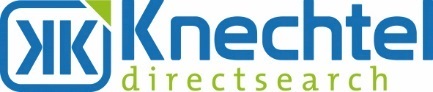 Dr. Gunther W. Knechtel
A-2544 Leobersdorf, Aredstraße 16-18/02a; Mobil: 0664/450 82 72
www.knechtel-directsearch.atUnser Kunde ist ein namhaftes Unternehmen im Anlagenbau im Umkreis von Baden und kann aufgrund permanenter Forschungs- und Entwicklungsarbeit seine internationale Position in seiner Branche laufend weiter ausbauen und festigen. Zur weiteren Stärkung des erfolgreichen Teams suchen wir derzeit eine/nUnser Kunde ist ein namhaftes Unternehmen im Anlagenbau im Umkreis von Baden und kann aufgrund permanenter Forschungs- und Entwicklungsarbeit seine internationale Position in seiner Branche laufend weiter ausbauen und festigen. Zur weiteren Stärkung des erfolgreichen Teams suchen wir derzeit eine/nBuchhalter/in mit Controlling-Aufgaben und PersonalverrechnungBuchhalter/in mit Controlling-Aufgaben und PersonalverrechnungHAK, HASCH, FH, Uni, FinanzbuchhaltungHAK, HASCH, FH, Uni, FinanzbuchhaltungIhre Aufgaben:Eigenständige Kontierung und Verbuchung sämtlicher Geschäftsvorgänge bis zur Rohbilanz in SAP (Debitoren, Kreditoren, Banken), Mahnwesen und Anlagenbuchhaltung Rechnungsprüfung, Durchführung Zahlungsverkehr Laufende Salden- und Kontenabstimmungen, Stammdaten- und Kontenpflege Umsatzsteuervoranmeldung und zusammenfassende Meldung, Reisekostenabrechnungen Abstimmung mit Steuerberatern, Wirtschaftsprüfern, Finanzbehörden, Banken und Ämtern Erstellung/Mitwirkung von Monats-, Quartals- und Jahresabschlüssen, Budget Vorbereitung der Personalverrechnung, Zeiterfassung (Kontrolle, Korrektur, Zeitbuchungen) Controlling, Analyse von Abweichungen Reporting an Geschäftsleitung
Ihre Profil:Erfolgreich abgeschlossene kaufmännische/betriebswirtschaftliche Ausbildung (HAK, FH, Uni) und Finanzbuchhalterprüfung Langjährige einschlägige Berufserfahrung in der Buchhaltung, idealerweise in einer Steuerberatungskanzlei Umfassendes Wissen über Buchhaltungsstandards sowie aller kaufmännisch relevanter Rechtsvorschriften und Verordnungen Sehr gute SAP und MS Office-Kenntnisse Erfahrung in der Personalverrechnung; Personalverrechner-Prüfung von VorteilAusgezeichnetes Deutsch und gutes Englisch Selbständige, strukturierte, analytische sowie proaktive Arbeitsweise, ausgezeichnete organisatorische Fähigkeiten Unternehmerisches Denken und Verantwortungsbewusstsein Zuverlässige Persönlichkeit
Unser Angebot:Vollzeit-Position mit flexiblem ArbeitszeitmodellAbwechslungsreiches, selbständig zu betreuendes Aufgabengebiet Unterstützung bei Weiterbildung und WeiterentwicklungBei Erfüllung der Voraussetzungen bieten wir für diese Position ein Jahresbruttogehalt von ca. EUR 50.000,00, abhängig von Qualifikation und beruflicher Erfahrung ist eine Überzahlung vorgesehen
Wenn Sie diese interessante Tätigkeit in einem internationalen Arbeitsumfeld anspricht, dann freuen wir uns auf Ihren aussagekräftigen Lebenslauf per Mail: Ihre Aufgaben:Eigenständige Kontierung und Verbuchung sämtlicher Geschäftsvorgänge bis zur Rohbilanz in SAP (Debitoren, Kreditoren, Banken), Mahnwesen und Anlagenbuchhaltung Rechnungsprüfung, Durchführung Zahlungsverkehr Laufende Salden- und Kontenabstimmungen, Stammdaten- und Kontenpflege Umsatzsteuervoranmeldung und zusammenfassende Meldung, Reisekostenabrechnungen Abstimmung mit Steuerberatern, Wirtschaftsprüfern, Finanzbehörden, Banken und Ämtern Erstellung/Mitwirkung von Monats-, Quartals- und Jahresabschlüssen, Budget Vorbereitung der Personalverrechnung, Zeiterfassung (Kontrolle, Korrektur, Zeitbuchungen) Controlling, Analyse von Abweichungen Reporting an Geschäftsleitung
Ihre Profil:Erfolgreich abgeschlossene kaufmännische/betriebswirtschaftliche Ausbildung (HAK, FH, Uni) und Finanzbuchhalterprüfung Langjährige einschlägige Berufserfahrung in der Buchhaltung, idealerweise in einer Steuerberatungskanzlei Umfassendes Wissen über Buchhaltungsstandards sowie aller kaufmännisch relevanter Rechtsvorschriften und Verordnungen Sehr gute SAP und MS Office-Kenntnisse Erfahrung in der Personalverrechnung; Personalverrechner-Prüfung von VorteilAusgezeichnetes Deutsch und gutes Englisch Selbständige, strukturierte, analytische sowie proaktive Arbeitsweise, ausgezeichnete organisatorische Fähigkeiten Unternehmerisches Denken und Verantwortungsbewusstsein Zuverlässige Persönlichkeit
Unser Angebot:Vollzeit-Position mit flexiblem ArbeitszeitmodellAbwechslungsreiches, selbständig zu betreuendes Aufgabengebiet Unterstützung bei Weiterbildung und WeiterentwicklungBei Erfüllung der Voraussetzungen bieten wir für diese Position ein Jahresbruttogehalt von ca. EUR 50.000,00, abhängig von Qualifikation und beruflicher Erfahrung ist eine Überzahlung vorgesehen
Wenn Sie diese interessante Tätigkeit in einem internationalen Arbeitsumfeld anspricht, dann freuen wir uns auf Ihren aussagekräftigen Lebenslauf per Mail: Frau Judith Knechtel: j.knechtel@knechtel-directsearch.at / Code „ABH 2106s“
Frau Judith Knechtel: j.knechtel@knechtel-directsearch.at / Code „ABH 2106s“
